Мониторинг состояния декоративного растения с использованием технологии Интернета вещейОписание проблемы и требованийЦель данного документа – зафиксировать проблему, которая составляет суть предложенной задачи, предложить способ ее решения, а также детализировать и зафиксировать требования к предлагаемому решению на основе выявленной проблемы.  Описание проблемыНаши клиенты – люди, которые ухаживают за декоративными растениями: дома, на даче, в зимнем саду и т.д. Это могут быть те, кто сами выращивают растения или же те, на ком временно лежит ответственность по уходу, например, родственники, которых попросили присмотреть. Итак, наши клиенты – это люди, которые несут ответственность за то, чтобы растения всегда были в хорошем состоянии (чтобы всегда было достаточно влаги и все окружающие условия были оптимальными).Декоративные растения требуют внимательного присмотра и регулярного ухода, поэтому тому, кто за ними ухаживает, нужно всегда помнить, поливал он растения или нет, если не поливал, то когда какое растение нужно полить, сколько поливать и т.п. Если он не фанат-растениевод, то это становится проблемой. Можно легко что-то забыть, полить какое-то растение недостаточно или, наоборот, с избытком. Особенно проблема актуальна, если среди растений есть дорогие/экзотические/прихотливые экземпляры. Описание концепции решенияСпособ решенияИспользовать технологии Интернета вещей.Предварительные требования к решениюНужно измерять влажность почвы и обеспечить получение этих данных пользователем. Измерение и отправка данных не менее 6 раз в сутки.Измерение влажности почвы для 1-12 растений.  Возможность видеть изменение уровня влажности не менее, чем за один месяц.Информирование пользователя о критических ситуациях. Желателен прогноз возникновения критической ситуации.Предупреждать пользователя, если влажность почвы не измерялась более 8 часов.Вывод действий, которые нужно сделать клиенту. Выдача рекомендаций по уходу для помощи клиенту в принятии решений. Плюсом будет вывод текущей погоды с сервиса метеоданных (температура и влажность воздуха, атмосферное давление, осадки и др.), а также вывод ее прогноза. Средства«Умные датчики» – устройства, подключенные к Интернету, которые измеряют влажность почвы и отправляют данные в «облако».Веб-интерфейс для вывода необходимой информации пользователю.СМС-информирование о критических ситуациях.Концепция решенияКиберфизическая система, в составе которой:«датчики» – «умные» устройства, подключенные к Интернету, которые собирают данные о влажности почвы растений и отправляют ее в «облако»;приложение Интернета вещей, которое получает данных с датчиков, анализирует их, выводит необходимую клиенту информацию через веб-интерфейс и информирует клиента через СМС. Веб-интерфейс доступен пользоветелю через настольные и мобильные устройства. Объекты (устройства/люди/системы), которые взаимодействуют в предложенном решении Порядок получения и передачи данных Получение информации с подключенных датчиков - каждые 4 часа.Задание идентификатора пользователя, его номера телефона/адреса электронной почты - в любое время через веб-интерфейс.Задание свойств растений: фото, вид, стадия вегетации, оптимальные значения влажности почвы и пр. - в любое время через веб-интерфейс.Просмотр информации о растениях – в любое время через веб-интерфейс.Получение СМС/Email-оповещений – при наступлении критических условий.Процедуры, выполняемые с даннымиПересчет значений с датчика влажности почвы из условных единиц в проценты влажности, по формуле:Минимальный сигнал – значение, которое датчик фиксирует на воздухе. Максимальный сигнал – значение, которое датчик фиксирует при погружении в воду. Процедуры взаимодействия объектовПри входе и авторизации в приложении вывести данные о растениях.При получении нового значения с датчика, проверить состояние соответствующего ему растения (растений) и при необходимости изменить.При изменении состояния растения обновлять на веб-странице текст с состоянием влажности и общим состоянием растения.При получении нового значения влажности выводить новое значение на веб-страницу.Если обнаружено критическое значение влажности для какого-то растения, отправить СМС/Email-оповещение пользователю.При получении нового значения с датчика занести его в таблицу данных.При получении новых метеоданных обновить их на веб-странице.При занесении свойств растения через веб-интерфейс проверить состояние растения с учетом введенных данных, и при необходимости изменить. Основные сценарии взаимодействия объектовВывод данных через веб-интерфейс.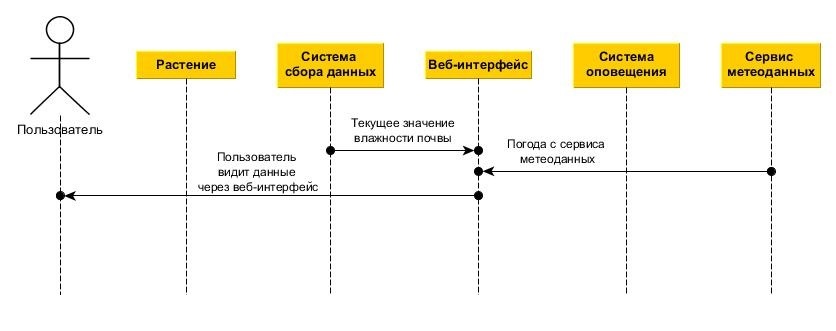 Занесение свойств растения пользователем. 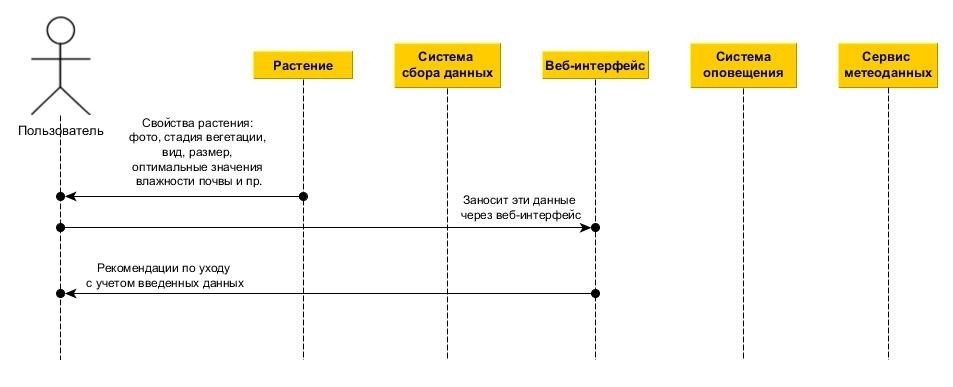 Оповещение о критических ситуациях.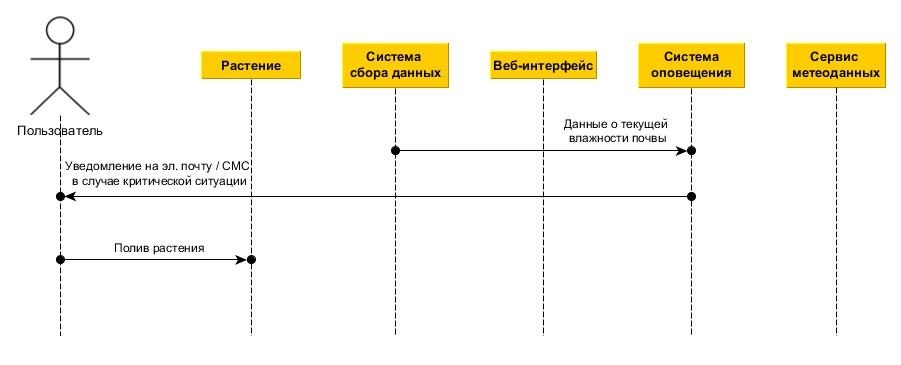 Требования к решениюТребования к системе сбора данныхОтправка данных не менее 6 раз в сутки.Отправка данных через REST HTTP-запрос.Беспроводная связь для выхода в Интернет (Wi-Fi, Cellular, Zigbee или др.).Количество «датчиков»/модулей в системе сбора данных – от 1 до 12. Если питание будет от собственного источника питания, его емкости должно хватать не меньше, чем на месяц работы. Требования к приложениюВывод информации о каждом растении (какой - далее).Вывод текущего общего состояния растения в виде текстового сообщения.Вывод текущего уровня влажности его почвы в процентах.Вывод текстового сообщения о состоянии влажности почвы растения.Критический уровень влажности почвы для каждого растения должен быть настраиваемым, в зависимости от вида растения.Нужно показывать положение текущего уровня влажности растения по отношению к критическим значениям.Возможность видеть изменение уровня влажности не менее, чем за один месяц.Желателен прогноз возникновения критической ситуации.Желательно показывать местоположение каждого растения (если много растений и не все находятся в одном месте) + возможность задавать местоположение СМС сообщение / письмо на электронную почту при обнаружении критической ситуации, с указанием конкретного растения, описанием критической ситуации и рекомендациями для дальнейших действий. Нужно, чтобы была возможность задавать номер телефона/электронную почту пользоваля.Предупреждать пользователя, если устройство не выходило на связь более 8 часов: помечать соответствующее растение/растения индикатором. Возможность привязки одного физического устройства к нескольким растениям в приложении. Плюсом будет возможность выбирать вид растение из «словаря», после чего оптимальный уровень влажности будет задаваться автоматически. Плюсом будет возможность группировать растения по категориям. Например, дача, дом, зимний сад. Проблема/задача/потребность клиентаДеятельность, которая решает эту проблему/задачу, удовлетворяет потребностьТребуемые действия для осуществления этой деятельности Он «беспокоится», потому что не знает,  требуются ли от него действия по уходу за растениямиИнформировать его об уровне влажности почвы у данных растенийИзмерение влажности почвыОбеспечение доступности данной информации для пользователяВыдача предупреждения пользователю при критическом уровнеЕму приходится тратить много усилий на уход за растениями: помнить, когда последний раз кого поливал, какое растение когда нужно полить, сколько полить и т.д.  Автоматизировать принятие решений, отделить систему принятия решений от клиентаСоздание информационной системы для помощи клиенту в принятии решенийПлохие возможные последствия неправильного ухода. Если где-то ошибся, например, забыл полить растение, то оно может засохнуть. Особенно актуально для дорогих/экзотических/прихотливых экземпляров.  Автоматизировать принятие решений, отделить систему принятия решений от клиентаСоздание информационной системы для помощи клиенту в принятии решенийОбъектСвойства объекта, важные для данной задачиПользовательИдентификатор, номер телефона/адрес электронной почты, логин-парольКонтроллируемые растенияНаименование, критические значения влажности, текущее значение влажности, общее состояние, история изменения влажности за последний месяц.Возможно: вид (из «словаря»), категория, местоположениеДатчики влажностиИдентификатор, значение влажности, наличие связи с Интернетом, Возможно: заряд батареиВеб-интерфейсАдрес веб-страницы в ИнтернетеСистема оповещения пользователяТекст для отправки в случае критической ситуации